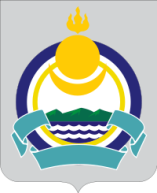 Республика Бурятия Мухоршибирский районСОВЕТ ДЕПУТАТОВМУНИЦИПАЛЬНОГО ОБРАЗОВАНИЯ СЕЛЬСКОГО ПОСЕЛЕНИЯ «САГАННУРСКОЕ»__________________________________________________________________________РЕШЕНИЕ«09»  апреля  2015 г.                                                                                                           № 65п. Саган-НурО признании утратившими силу отдельных актов Совета депутатов муниципального образования сельского поселения «Саганнурское»	Руководствуясь статьей 21 Устава муниципального образования сельского поселения «Саганнурское» и в целях приведения нормативных правовых актов муниципального образования сельского поселения «Саганнурское» в соответствие с действующим законодательством,Совет депутатов муниципального образования сельского поселения «Саганнурское»решил:Признать утратившими силу:- Решение Совета депутатов муниципального образования сельского поселения «Саганнурское» от 12.12.2006г. № 40 «Об утверждении Правил выпаса и содержания домашней птицы, выгула кошек и собак на территории сельского поселения»;- Решение Совета депутатов муниципального образования сельского поселения «Саганнурское» от 21.12.2007г.№ 88 «Об утверждении положения о проведении аттестации муниципальных служащих в муниципальном образовании сельского поселения «Саганнурское»;- Решение Совета депутатов муниципального образования сельского поселения «Саганнурское» от 21.12.2007г.№ 89 «Об утверждении положений «О конкурсе на замещение муниципальных должностей муниципальной службы в муниципальном образовании сельского поселения «Саганнурское» и «О порядке формирования конкурсной комиссии для проведения конкурсов на замещение муниципальных должностей»;- Решение Совета депутатов муниципального образования сельского поселения «Саганнурское» от 27.06.2008г.№ 115 «Об утверждении схемы многомандатных избирательных округов».Обнародовать настоящее решение путем размещения на информационных стендах поселения.Настоящее решение вступает в силу с момента обнародования.Контроль за исполнением решения оставляю за собой.Главамуниципального образования сельского поселения «Саганнурское»                                               М.И. Исмагилов